Wareham Rangers Football Club
AGM Meeting Minutes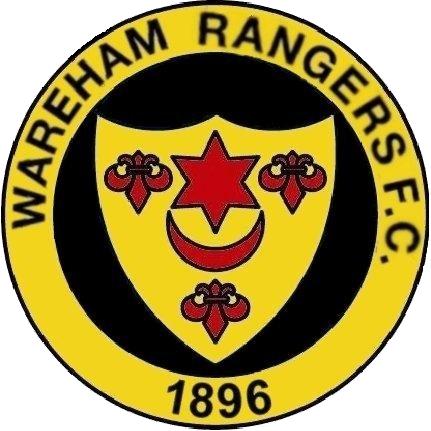 Date:	17 June 2019    Time:	7.30pmVenue:	Community Room, Wareham Fire StationAttendees:Chris White [CW]			Richie Parsons [RP]Fran Lewis [FL]			Terry Peterson [TP]Paul Clementi [PC]			James Phimister [JP]	Tom Birch[TB]			Matt March [MM]Mike Taylor [MT]1     Apologies for absence	Paul Gibbons, Nicky Speed, Nick Bennett, Matt Welsh, Stan Pryor2    Minutes of last meetingThe minutes of the previous AGM were agreed and approved.  No matters arising.  Chairman’s ReportVerbal Report from TP.  Thanked Committee for all their hard work.  Special thanks to Nicky Speed for all her hard work over the last 4 years.  Been a challenging year for some teams.  Successful year for the Veterans.Time to look forward now and build on that we have. Secretary’s ReportNo report available.Treasurer’s ReportAccounts distributed.  Thanks to Jess Tubbs for auditing accounts.  Thanks to All Stars and other sponsors.  Had some good fundraising events during the last year.  Need to keep outstanding monies down during next season.  Accounts to be sent to DPL in normal way.Existing Committee dissolvedElection of OfficersNominations and elections of officers in accordance with received nominations.  Nominated by CW and seconded by MM.  All agreed.  Elected:Chairperson	-	Terry PetersonDeputy Chairman	Chris WhiteGeneral Secretary	James PhimisterAssistant Secretary	Fran LewisTreasurer		Paul Clementi Welfare Officer		Fran LewisSocial Media Officer	Nick Bennett Fundraising Officer	Matt March Assistant 
Fundraising Officer	Matt WelshAppointment of Managers:First Teams		Richie ParsonsReserves		Tom BirchVeterans			Paul Clementi (last season)Match feesNo change to match fees, remain at £5.  Meeting closed 8.12pm